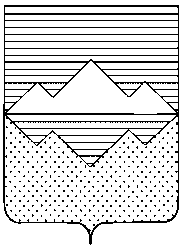 АДМИНИСТРАЦИЯСАТКИНСКОГО МУНИЦИПАЛЬНОГО РАЙОНАЧЕЛЯБИНСКОЙ ОБЛАСТИРАСПОРЯЖЕНИЕОт 18.02.2013 года № 115-рг. СаткаВ соответствии со статьей 15 Федерального закона от 02.03.2007 N 25-ФЗ "О муниципальной службе в Российской Федерации", со статьями 8 и 8.1 Федерального закона от 25.12.2008 N 273-ФЗ "О противодействии коррупции": 1. Сведения о доходах, имуществе и обязательствах имущественного характера предоставляются всеми муниципальными служащими без исключений.2. Сведения о своих доходах, об имуществе и обязательствах имущественного характера, а также о доходах, об имуществе и обязательствах имущественного характера своих супруги (супруга) и несовершеннолетних детей обязаны представлять граждане, претендующие на замещение должностей муниципальной службы, на замещение должностей руководителей муниципальных учреждений, и лица, замещающие указанные должности: Первый заместитель главы Саткинского муниципального районаЗаместители главы Саткинского муниципального районаРуководитель аппарата Администрации Саткинского муниципального районаПомощники главы Саткинского муниципального районаНачальники управленийПредседатель комитетаЗаместители начальника управленияНачальники отделовНачальники отделов в составе управленияРуководители муниципальных учреждений.3. Лица, замещающие должности, указанные в пункте 2 настоящего распоряжения, обязаны представлять сведения о своих расходах, а также о расходах своих супруги (супруга) и несовершеннолетних детей в порядке и по форме, которые установлены для представления сведений о доходах, расходах, об имуществе и обязательствах имущественного характера.4. Контроль исполнения настоящего распоряжения возложить на руководителя аппарата Администрации Саткинского муниципального района Мирошниченко Н.В. Глава Саткинского муниципального района                                                 А.А. ГлазковСогласовано:Руководитель аппарата                                                                                     Н.В. МирошниченкоНачальник Отдела кадровой работыи муниципальной службы                                                                                            М.Р. ГлининаНачальник Юридического отдела                                                                                 И.В. ПасхинНачальник Отдела организационнойи контрольной работы                                                                                              Н.П. КорочкинаРассылка: заместителям главы Саткинского муниципального района, руководителю аппарата, помощникам главы, начальникам управлений, председателю комитета, начальникам отделов, руководителям муниципальных учреждений.Об утверждении перечня лиц, обязанных предоставлять сведения о доходах, об имуществе и обязательствах имущественного характера, сведений о расходах